Nerostné suroviny a zpracovatelský průmyslPřečíst text str. 16 -17V textu vyhledejte odpovědi na otázky: Vyjmenujte staré průmyslové oblasti, kterou surovinu nejvíce využívajíKteré energetické zdroje využívá moderní průmysl?Co rozhoduje o umístění výrobní činnosti?Pomocí tabulky str. 16 vyhledejte: Jakému státu patří podnik NESTLÉ, co vyrábí?Jaký stát vyrábí automobily značky Volkswagen?Jak se jmenuji nizozemská firma, která zpracovává ropné výrobky?Pracovní list: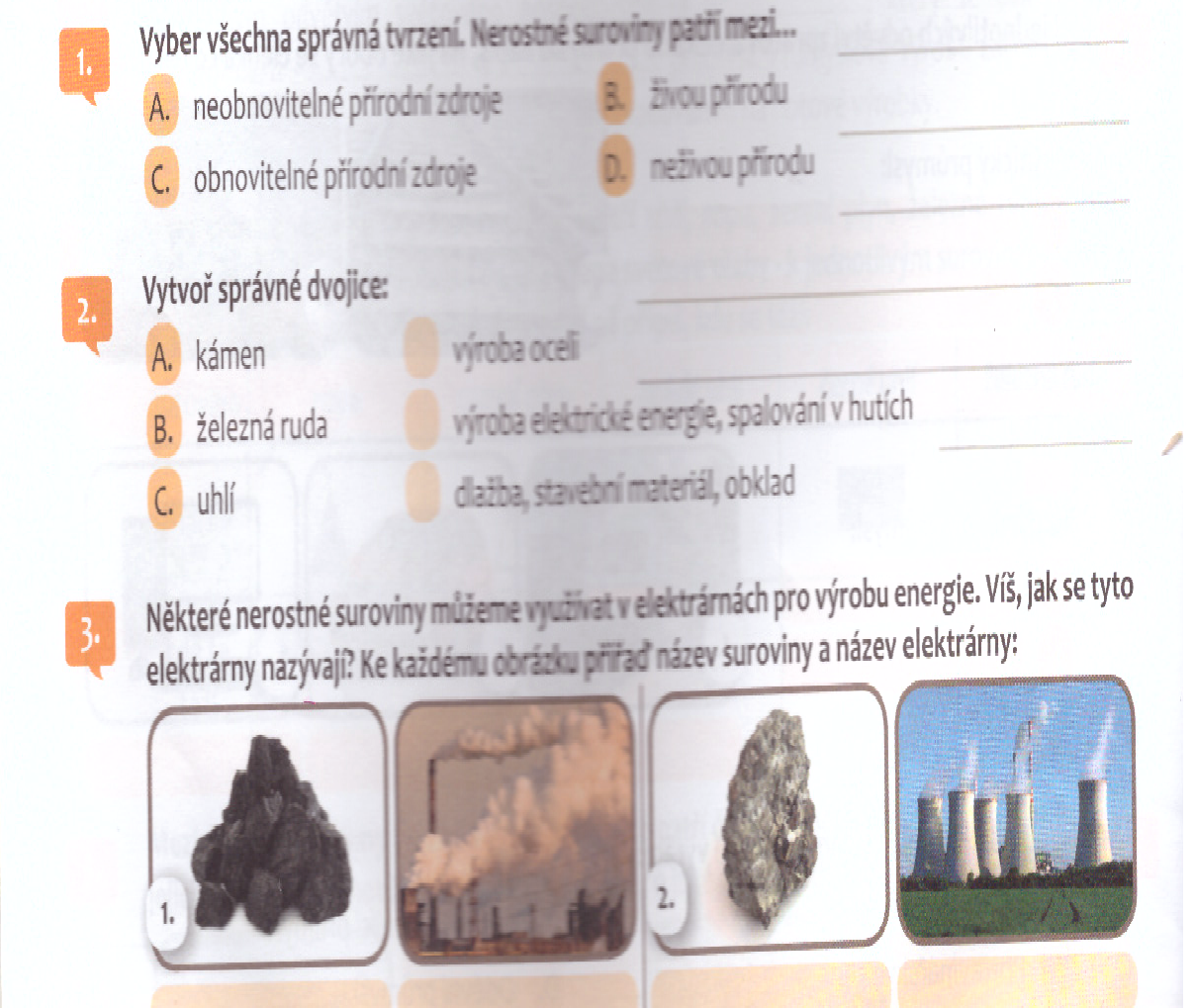 